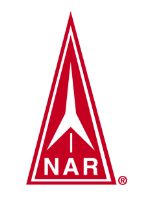 SOUTHWEST OHIO ROCKETRY ASSOCIATION     AUGUST 23, 2020      LAUNCH REPORT      1  PM TO 4  PMNAR SECTION #624Launch Conditions:  Cloudy with intermittent sun, wind less than 5mphTotal Number of Launches:  37             Rockets Recovered: 37Total Number of 100% Fully Successful Flights (excluding simple fin breaks on landing):  28Number of Launch Participants:  5Number of Family/Friends/Observers/Non-launching rocketeers:  2Teams and Competitions:  0Types and Number of Motors:	A: 4	B: 10	C: 12	D: 3 	E: 2	F: 5	G: 0	H: 0	I: 0     Higher:   0	Total includes a two-stage rocket using C and B engines	2 Helicopters:  pull string poweredGround Fires: 0          Medical Incidents: 0         Damage to vehicles/facilities:  NoneDonations:  $26  Rocket Items and Issues:  Two rocket engines failed to ignite (F32-10) after multiple attemptsOne CATO (E12-6) Aerotech CheetahOne Bullpup underpowered (A8-3)(Ground impact just as chute deployed).  Undamaged.  Successfully flown later on B6-2 and on a C6-5One rocket Estes Heatseeker stuck on pad due to engine hook snagging stand-off clipOne Satellite ejected the motor just after take offTwo engines failed to eject parachutes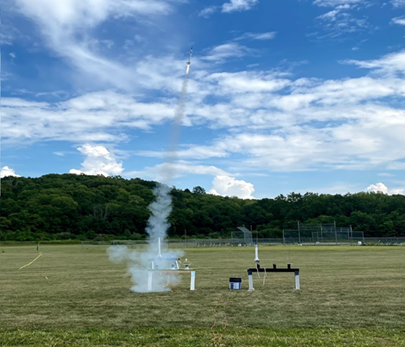 One shock cord broke but rocket not damaged.Contest for next launch (September 27):  Parachute Duration using a single “A” engine      Robb White’s Cherokee-E on a thrilling F44-4W.  